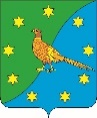 АДМИНИСТРАЦИЯ ЕКАТЕРИНОСЛАВСКОГО СЕЛЬСОВЕТАОКТЯБРЬСКОГО РАЙОНА АМУРСКОЙ ОБЛАСТИПОСТАНОВЛЕНИЕ                                                  16.02.2022                                                                                                            № 27с. ЕкатеринославкаО внесении изменений и дополнений в постановление от 01.08.2005 № 185-пп о с т а н о в л я ю:	1. Внести в подпункта 1.2. пункта 1 постановления от 01.08.2005 № 185-п «Об изъятии земельных участков из землепользования граждан: Дегтярёвой Я.А., Кушнарёва А.Н., Павлиновой Н.И.»,  следующие дополнения:  после слов «площадью 0,08 га.» дополнить словами «земельный участок  с кадастровым номером 28:19:011137:158 из земель сельскохозяйственного назначения, с разрешённым использованием для ведения гражданами садоводства и огородничества». Глава Екатеринославского сельсовета                                                                В.А.Чабан                                                   